Н А К А З20.10.2020                                                                                                 № 193Про проведення І та підготовку до  ІІ етапу Всеукраїнського конкурсу-дослідницьких робіт учнів-членів Малої академії наук України у 2020/2021 навчальному роціНа виконання наказу Департаменту науки і освіти Харківської обласної державної адміністрації від 23.10.2020 №142 “Про проведення І, ІІ етапів Всеукраїнського конкурсу-захисту науково-дослідницьких робіт учнів-членів Малої академії наук України у 2020/2021 навчальному році”, відповідно до Положення про Всеукраїнські учнівські олімпіади, турніри, конкурси з навчальних предметів, конкурси-захисти науково-дослідницьких робіт, олімпіади зі спеціальних дисциплін та конкурси фахової майстерності, затвердженого наказом Міністерства освіти і науки, молоді та спорту України від 22.09.2011 №1099, зареєстрованого в Міністерстві юстиції України 17.11.2011 за №1318/20056 (зі змінами), Умов проведення І, ІІ етапів Всеукраїнського конкурсу-захисту науково-дослідницьких робіт учнів – членів Малої академії наук України в Харківській області, затверджених наказом Департаменту науки і освіти Харківської обласної державної адміністрації від 29.01.2020 № 12, зареєстрованих у Східному міжрегіональному управлінні Міністерства юстиції (м. Харків) 21.02.2020 за № 3/3, наказу Управління освіти адміністрації Основ’янського району від 02.11.2020 №184 «Про проведення І етапу Всеукраїнського конкурсу-захисту науково-дослідницьких робіт учнів-членів Малої академії наук України у 2020/2021 навчальному році» та з метою виявлення й підтримки інтелектуально та творчо обдарованої молоді, залучення її до науково-дослідницької та експериментальної роботи, створення умов для самореалізації творчої особистості в сучасному суспільствіНАКАЗУЮ:Заступнику директора з навчально-виховної роботи Топчий М.С.:1.1. Провести шкільний відбірковий конкурс-захист науково-дослідницьких робіт учнів-членів МАН України. До 27.11.20201.2. Забезпечити участь переможців шкільного конкурсу-захисту у І етапі (районному) конкурсі-захисті науково-дослідницьких робіт учнів-членів МАН України у такі терміни:І тур – заочне оцінювання науково-дослідницьких робіт – 27.11.2020        (ХЗОШ №10);ІІ тур – оцінювання навчальних досягнень учнів з базових дисциплін – 01.12.2020 (ХГ № 12);ІІІ тур – захист науково-дослідницьких робіт – 03.12.2020 (ХЗОШ № 10).Організувати подання до організаційного комітету заявок на участь у І етапі Конкурсу в електронному і надрукованому вигляді та науково-дослідницькі роботи учасників Конкурсу.До 20.11.2020Відповідальному за інформаційне наповнення офіційного сайту школи Брусіну І.О. розмістити цей наказ на шкільному сайті.До 25.11.2020Контроль за виконанням даного наказу залишаю за собою.Директор школи						Є.В.ГонськийЗ наказом ознайомлені:Топчий М.С.Брусін І.О. ХАРКІВСЬКА ЗАГАЛЬНООСВІТНЯ ШКОЛА І-ІІІ СТУПЕНІВ №41 ХАРКІВСЬКОЇ МІСЬКОЇ РАДИ ХАРКІВСЬКОЇ ОБЛАСТІ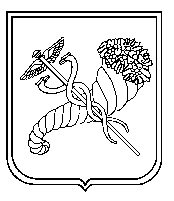 